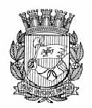 Publicado no D.O.C. São Paulo, 228, Ano 60, Sábado.12 de dezembro de 2015Secretarias, Pág.01DESENVOLVIMENTO,TRABALHOE EMPREENDEDORISMOGABINETE DO SECRETÁRIOEXTRATO DE TERMO DE DOAÇÃO DE BENSMÓVEIS Nº 001/2015/SDTE2015-0.129.746-1Donatária: PMSP/SDTE – Doadora: GOLDNET TI S/A, representadapor Márcio Jose Barbero – Objeto: Doação de equipamentosde informática.COORDENADORIA DE SEGURANÇA ALIMENTARE NUTRICIONALEXTRATOS DE TERMOS DE PERMISSÃO DEUSO2015-0.197.453-6Permitente: PMSP/SDTE/COSAN - Permissionária: CARLOSANTONIO DA COSTA PESSOA - ME - CNPJ nº 22.223.915/0001-07 - Objeto: Área de 66,28 m² existentes na Central deAbastecimento Pátio do Pari, ramo: Hortifrutícola - Boxe n°10/11/12/13, Rua B.2013-0.369.729-3Permitente: PMSP/SDTE/COSAN - Permissionária: RAFAELZAGO DE ALMEIDA - ME - CNPJ nº 19.446.918/0001-97 - Objeto:Área de 36,36 m² existentes na Central de AbastecimentoPátio do Pari, ramo: Lanchonete - Boxe n° 56/57, Rua B.2013-0.372.985-3Permitente: PMSP/SDTE/COSAN - Permissionária: RivanildoDomingues da Silva - CNPJ nº 13.610.297/0001-59 - Objeto:Área de 10,00 m² existentes na Central de Abastecimento Pátiodo Pari, ramo: Hortifrutícola - Boxe n° 54, Rua I.FUNDAÇÃO PAULISTANA DE EDUCAÇÃOE TECNOLOGIAADITIVO N. 05 AO CONTRATO 003/FUNDATEC/2012 – TERMO DE RATIRRETIFCAÇÃOPROCESSO N. 2010-0.145.640-4CONTRATANTE: FUNDAÇÃO PAULISTANA DE EDUCAÇÃO,TECNOLOGIA E CULTURACONTRATADA: PRONTSERV COMÉRCIO E SERVIÇOSLTDA – ME.OBJETO: PRESTAÇÃO DE SERVIÇOS DE LIMPEZA, ASSEIOE CONSERVAÇÃO PREDIAL NA ESCOLA TÉCNICA DESAÚDE PÚBLICA PROF. MAKIGUTI.DATA DE ASSINATURA: 27 DE NOVEMBRO DE 2015CLÁUSULA PRIMEIRAONDE SE LÊ: VALOR ESTIMADO DA PRORROGAÇÃO: R$432.669,36 (quatrocentos e trinta e dois mil, seiscentos e sessentae nove reais e trinta e seis centavos)LEIA-SE: VALOR ESTIMADO DA PRORROGAÇÃO: R$489.809,42 (quatrocentos e oitenta e nove mil, oitocentos enove reais e quarenta e dois centavos).Licitação, Pág.60DESENVOLVIMENTO,TRABALHOE EMPREENDEDORISMOGABINETE DO SECRETÁRIODESPACHOS DO SECRETÁRIO:2013-0.284.251-6SDTE e Centurion Segurança e Vigilância Ltda - Reajuste aoContrato n° 004/2014/SDTE. I – No exercício da competênciaque me foi conferida por lei, à vista dos elementos constantesdo presente, especialmente as manifestações da Coordenadoriado Trabalho e da Supervisão de Execução Orçamentária eFinanceira e do parecer da Assessoria Jurídica desta Pasta, queora acolho, com fulcro nos Decretos Municipais nos 25.236/87,48.971/07 e 53.841/2013 e alterações, Portarias de SF de nos142/2013 e 167/2013, Portaria nº 26/2011-SEMDET, atualSDTE, Lei Federal nº 10.192/01, no artigo 65, §8º da Lei Federalnº 8.666/93 e na Cláusula Quarta do Instrumento Original,AUTORIZO a concessão da aplicação do reajuste ao contratonº 004/2014/SDTE, que tem por objeto a prestação de serviçosde vigilância presencial desarmada e vigilância eletrônica, comfornecimento de equipamento e infraestrutura, instalação emanutenção preventiva e corretiva, patrulhamento, monitoramentoe atendimento de alarme, celebrado com a empresaCenturion Segurança e Vigilância Ltda., inscrita no CNPJ sob nº67.668.194/0001-79, com base no índice de Preço ao Consumidor– IPC-FIPE, correspondente a 8,79516555%, a partir de28/07/2015 em decorrência do lapso temporal de 01 (um) ano.O valor do ajuste mensal passa de R$ 234.005,76 (duzentos etrinta e quatro mil, cinco reais e setenta e seis centavos), totalizandoo valor global anual de R$ 2.808.069,12 (dois milhões,oitocentos e oito mil, sessenta e nove reais e doze centavos),para o valor mensal de R$ 254.586,95 (duzentos e cinquenta equatro mil, quinhentos e oitenta e seis reais e noventa e cincocentavos), totalizando o valor global anual de R$ 3.055.043,45(três milhões, quarenta e cinco mil, quarenta e três reais e quarentae cinco centavos). II - Desta forma, face às normas e procedimentosfixados pelo Decreto Municipal nº 55.839/2015 eem respeito ao princípio da anualidade AUTORIZO a emissão daNota de Empenho, onerando a seguinte dotação orçamentária30.10.11.334.3019.8.090.3.3.90.37.00, podendo onerar tambéma dotação nº 30.10.11.334.3019.8.090.3.3.90.37.00.02, dopresente exercício financeiro, devendo o restante das despesasonerar dotação própria do exercício vindouro, observado, noque couber, as disposições contidas nas Leis Complementaresnos 101/00 e 131/09.2014-0.090.850-3Secretaria do Desenvolvimento, Trabalho e Empreendedorismoe BK Consultoria e Serviços Ltda - Reajuste ao Contraton° 007/2014/SDTE. I – No exercício das atribuições à mim conferidapor lei, à vista dos elementos constantes do presente, especialmentea manifestação da empresa contratada, da Supervisãode Execução Orçamentária e Financeira e do parecer daAssessoria Jurídica desta Pasta, com fulcro no artigo 65, §8º daLei Federal nº 8.666/93 e Portaria 26/2011-SEMDET, atual SDTE,AUTORIZO a concessão da aplicação do reajuste ao contratonº 007/2014/SDTE, celebrado com a empresa BK Consultoria eServiços Ltda, inscrita no CNPJ sob nº 03.022.122/0001-77, quetem por objeto a prestação de serviços de apoio administrativo,técnico e operacional para os Centros de Apoio ao Trabalhadoe Empreendedorismo - CATes, com base no Índice de Preço aoConsumidor – IPC-FIPE, correspondente a 1,0904%, a partir deagosto de 2014 até agosto de 2015, em decorrência do lapsotemporal de 01 (um) ano. O valor mensal do ajuste passa deR$ 1.509.500,00 (hum milhão quinhentos e nove mil, quinhentosreais), para R$ 1.645.945,56 (hum milhão seiscentose quarenta e cinco mil, novecentos e quarenta e cinco reais ecinquenta e seis centavos), totalizando o valor global anual deR$ 19.751.346,72 (dezenove milhões setecentos e cinquenta eum mil, trezentos e quarenta e seis reais e setenta e dois centavos).II - Desta forma, face às normas e procedimentos fixadospelo Decreto Municipal nº 55.839/2015, AUTORIZO a emissão,oportuna, da Nota de Empenho, onerando a seguinte dotaçãoorçamentária 30.10.11.334.3019.8.090.3.3.90.39.00.00, podendovir onerar a dotação orçamentária nº 30.10.11.334.3019.8.090.3390.3900.02 do presente exercício financeiro, devendoo restante da despesa onerar dotação própria do exercíciovindouro, observado, no que couber, as disposições contidas nasLeis Complementares nos 101/00 e 131/09.DESPACHO DA SECRETÁRIA ADJUNTA2015-0.109.431-5Secretaria Municipal do Desenvolvimento, Trabalho e Empreendedorismo– SDTE.ASSUNTO: Pregão Eletrônico para Contratação de empresaespecializada em prestação de serviço de limpeza – Pátio doPari. I – No exercício da competência que foi atribuída pelaPortaria nº 040/2013/SDTE/GAB, à vista das informações edocumentos contidos no presente, considerando a manifestaçãoda Coordenadoria de Segurança Alimentar e Nutricional, daSupervisão de Execução Orçamentária e Financeira, a pesquisamercadológica e do parecer exarado pela Assessoria Jurídicadesta Pasta, cujos fundamentos acolho, AUTORIZO a aberturade procedimento licitatório, na modalidade PREGÃO ELETRÔ-NICO nº 017/SDTE/2015, tipo Menor Preço Total Mensal,com fundamento na Lei Municipal nº 13.278/02, nos DecretosMunicipal nº 44.279/03, nº 46.662/05 e nas Leis Federais nº10.520/02, nº 8.666/93 e Lei Complementar n.º 123/06, alteradapela LC nº 147/14, objetivando a contratação de empresaespecializada para o serviço de limpeza, conforme as característicase demais especificações técnicas descritas no ANEXO Ido EDITAL, que trata do Termo de Referência do objeto e queobrigatoriamente deverá ser observado pelos interessados.II – Ademais, APROVO a minuta de Edital acostada ao ProcessoAdministrativo em epígrafe, observando, ainda, que a despesaonerará a dotação orçamentária.Extrato de Edital de LicitaçãoAcha-se aberta na Secretaria Municipal do Desenvolvimento,Trabalho e Empreendedorismo – SDTE da Prefeiturado Município de São Paulo – PMSP, licitação, na modalidadePREGÃO ELETRÔNICO Nº 017/SDTE/2015, Oferta de Compranº 801007801002015OC00049 tipo MENOR PREÇO TOTALMENSAL, a ser realizado por intermédio do sistema eletrônicode contratações denominado “Bolsa Eletrônica de Compras doGoverno do Estado de São Paulo”, com fundamento nas LeisFederais: nos 10.520/02 e, subsidiariamente a 8.666/93 e suasatualizações e Lei Complementar nº 123/06 e suas alteraçõese Legislações municipais: Lei nº 13.278/02, Lei nº 14.094/05,Decreto nº 44.279/03 e suas atualizações e do Decreto nº54.102/2013).Processo Administrativo nº 2015-0.109.431-5 PregãoEletrônico nº 017/SDTE/2015OBJETO: Contratação de empresa especializada para prestaçãode serviços de limpeza, asseio e conservação predial,visando à obtenção de adequadas condições de salubridadee higiene, com a disponibilização de mão-de-obra, saneantesdomissanitários, incluindo papel toalha e sabonete líquidopara as mãos, materiais e equipamentos, nas dependências doimóvel denominado Pátio do Paria na área onde são comercializadosprodutos Hortifrutícolas, conforme descrição constantesdo ANEXO I do EDITAL, que trata do TERMO DE REFERÊNCIAdo objeto e que obrigatoriamente deverá ser observado pelosinteressados.Início da Sessão: 28/12/2015 Segunda - Feira 09:30 horas.Endereço: Secretaria Municipal do Desenvolvimento, Trabalhoe Empreendedorismo, Avenida São João, 473 – 5º andar– CENTRO - CEP. 01035-000 – São Paulo SP.O Caderno de Licitação, composto de EDITAL e seus ANEXOS,poderão ser adquiridos na Supervisão Geral de Administraçãoe Finanças da Secretaria Municipal do Desenvolvimento,Trabalho e Empreendedorismo, mediante o recolhimento dopreço público, junto à rede bancária credenciada, conformeo disposto no Decreto Municipal nº 55.823/2014, aos cofrespúblicos, por meio de Guia de Arrecadação, até o último dia útilque anteceder a data designada para a abertura do certame ougratuitamente através dos endereços eletrônicos da Prefeiturado Município de São Paulo – PMSP: http://e-negocioscidadesp.prefeitura.sp.gov.br ou pela Bolsa Eletrônica de Compras doGoverno do Estado de São Paulo www.bec.sp.gov.br, mediantea obtenção de senha de acesso ao sistema e credenciamento deseus representantes.